СОВЕТ  ДЕПУТАТОВДОБРИНСКОГО МУНИЦИПАЛЬНОГО РАЙОНАЛипецкой области48-я сессия  VI-го созываРЕШЕНИЕ30.03.2020г.                                      п.Добринка	                                     №337-рсО досрочном прекращении депутатских полномочий депутатаСовета депутатов Добринского муниципального района шестого созыва	В связи с регистрацией депутата Липецкого областного Совета депутатов шестого созыва Крутских Геннадия Николаевича, руководствуясь ч.3 ст.26 Устава Добринского муниципального района Липецкой области Российской Федерации, учитывая решение постоянной комиссии по правовым вопросам, местному самоуправлению и работе с депутатами, Совет депутатов Добринского муниципального района	Р Е Ш И Л:       1.Досрочно прекратить депутатские полномочия депутата Совета депутатов Добринского муниципального района Липецкой области шестого созыва Крутских Геннадия Николаевича-от сельского поселения Тихвинский сельсовет, освободив от должности заместителя председателя постоянной комиссии по вопросам агропромышленного комплекса, земельных отношений и экологии и исключив из состава комиссии, тем самым изменить численный состав постоянной комиссии-  в количестве 7 депутатов и исключив из состава депутатской группы «ЕДИНАЯ РОССИЯ». 	2. Настоящее постановление вступает в силу со дня его принятия.Председатель Совета депутатовДобринского муниципального района                                       М.Б.Денисов 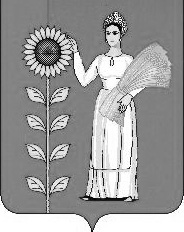 